Sheraton La Caleta Resort & Spa 5*Цены от: *Цена указана за 2-х человек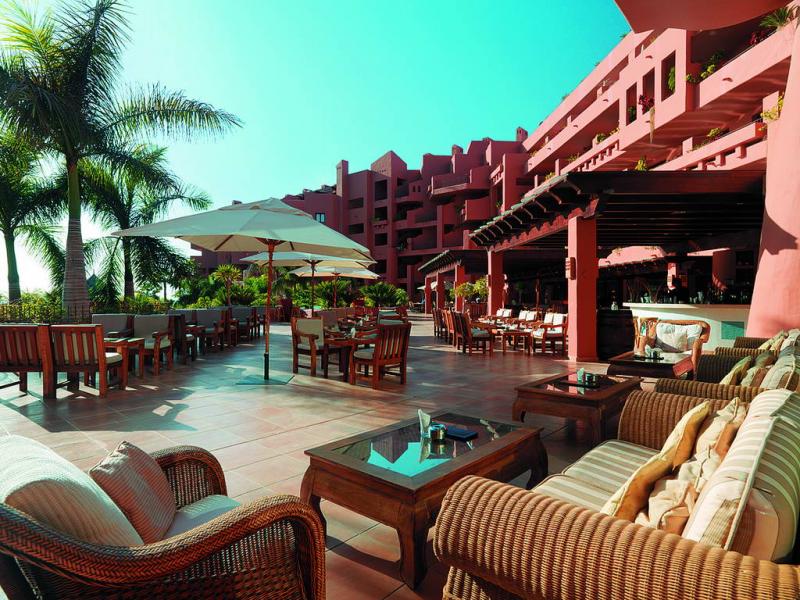 Контактная информацияТип гостиницы: Гостиничный комплексРасположение: 1-я линия, ПляжныйТранспортная доступность:
Близость к аэропорту - Близко (> 20 до 40 км)Об отеле:Расположение: Отель расположен в Adeje, в одном из самых красивых мест Канарских островов.В отеле: номера deluxe, club, deluxe suites, premier suites, Club Terrace suites. Отель предлагает изящные и роскошные в современном стиле номера.В номере: кондиционер, номера для некурящих, инвалидные кресла для инвалидов, спутниковое ТВ, мини-бар, радио, две телефонные линии, беспроводной доступ в Интернет, обслуживание номеров, терраса, подушки противоаллергические, полностью оборудованная ванная с феном, купальным костюмом, зеркалом, шлепанцами/душ, сейф.К Вашим услугам: многоязычный штат, вызов швейцара, химчистка, прачечная, прием (круглосуточно), прокат автомобилей, хранение багажа, автостоянка, Ресторан “La Venta ”, “El Parador”, “Vivace”, японский ресторан “Kamakura”, лобби-бар “La Glorieta ”, бар у бассейна “El Coral”.Бизнес: Для встреч гости отеля найдут прекрасное место для бизнеса и отдыха. Прекрасное расположение места для встречи и обслуживание будет гарантировать успех  любого дела. Это идеальное место для коктейлей, приемов, обедов, церемоний, дней рождения, свадеб и ежегодных празднований. Есть разнообразные средства обслуживания встреч и конференций. Отель является первым отелем в Тенерифе, который полностью оборудован высокоскоростным Интернетом.Число конференц-залов: 10Размер наиболее большого зала: 437 кв.м.Вместимость наиболее большого зала: 500 человек.Размер самого меньшего зала: 28кв.м.Вместимость самого меньшего зала: 12 человек.СПА: современный спортивно-оздоровительный центр, парикмахерская, талассотерапия, парилка, сауна, душ, 12 номеров для лечения, включая номер на двоих с паровым душем и джакузи.Спорт и развлечения: поле для гольфа, детский мини-клуб.Количество ночейТип питания/тип номераСтоимость, руб.7 ночей/8днейBB/ Deluxe99 590 р.10 ночей/11днейBB/ Superior134 018 р.14 ночей/15днейBB/ Deluxe170 743 р.Сайт:  www.sheratonlacaleta.com